Батарея диагностических методик для определения уровня школьной адаптации первоклассников.Комплексная диагностика первоклассника основана на предупреждении или раннем распознавании кризисных ситуаций, а именно дезадаптации учащегося, что является основой психологического исследования. Диагностика включает не только оценку состояния и результатов работы ребенка, но и в целом психологическое и физиологическое состояние первоклассника, это оценочная практика, направленная на изучение индивидуально-психологических особенностей ученика и социально-психологических характеристик детского коллектива с целью оптимизации учебно-воспитательного процесса.Методика «Психолого-педагогическая оценка готовности к началу школьного обучения» Н.Я. Семаго и М.М. СемагоИнструкция: Ребята сейчас мы с вами будем знакомиться и все, чему вы научились приду в школу вы покажите на бланке, которой я вам раздала. Ваша задача внимательно слушать меня и приступать к выполнению задания строго после моей команды. Работать будем все вместе. На выполнение каждого задания будет отведено определенное количество времени. Посмотрите внимательно на лист, который я вам сейчас раздала. Работаем исключительно простым карандашом. Приготовьте пожалуйста его. Пока я не объясню, что надо делать, никто не берет карандаш и не начинает работать. Приготовились.Слушайте внимательно.Задание № 1. «Продолжи узор» (см. приложение 1)Цель: оценка особенностей тонкой моторики и произвольного внимания, умения работать самостоятельно в режиме фронтальной инструкции.На бланке приведены образцы двух узоров, которые ребенок должен продолжить до конца листа, не отрывая карандаша от листа бумаги.Инструкция: здесь нарисованы два узора. Возьмите простой карандаш и продолжите узоры до конца строки. Когда будете рисовать, старайтесь не отрывать карандаш от листа бумаги. Сначала продолжите первый узор, кто закончил, положите карандаш и покажите , что выполнили работу. Закончили. А теперь приготовились выполнять второй узор, также не отрывая руки до конца строчки. Кто выполнил задание, положите карандаш на стол, чтобы я видела, что вы сделали задание».Приготовились. Берите карандаш и начинайте работать.Психолог наблюдает, как дети выполняют задание, и отмечает в листе наблюдений особенности выполнения задания и поведения детей, прохаживаться между рядами, чтобы видеть, как дети выполняют задание, кто «тормозит», кто спешит, кто отвлекается или мешает другим. Рекомендуется при выполнения любого задания, это успокоить и подбодрить первоклассника, не повторяя ему инструкции. При этом можно сказать: «Все хорошо, начинай работать и не волнуйся. Ты справишься с заданием, ты это знаешь и умеешь. У тебя все получится, мы тебя подождем» и т.п.Задание № 2. «Сосчитай и сравни» (см. приложение1)Цель: оценка сформированности навыков пересчета в пределах 9, соотнесение цифры и количества изображенных фигур. Оценка моторных навыков при изображении цифр. Определение сформированности понятия «больше—меньше» в ситуации «конфликтного» расположения элементов.Инструкция. Все нашли задание №2. Сосчитайте, сколько кружков нарисовано на листе, и напишите цифру (следует показ — где на бланке следует написать соответствующую цифру, обозначающую количество кружков), сколько квадратов нарисовано (следует показ — где на бланке следует написать соответствующую цифру), и напишите число квадратиков. Поставьте цветным карандашом галочку там, где фигур больше.Приготовились. Берите карандаш и начинайте работать.Задание при необходимости можно повторить дважды . По мере выполнения задания № 2 еще более внимательно анализируется самостоятельность выполнения детьми задания, отмечаются на листе наблюдений особенности выполнения и поведения. Психолог наблюдает, так же как дети выполняют второе задание, и отмечает в листе наблюдений особенности выполнения и поведения детей, прохаживаться между рядами. Так же как и в первом задании, при необходимости можно использовать помощь: «Ты молодец, все получится, не торопись» и т.п.Когда специалист видит, что кто-то из детей уже закончил работу, имеет смысл повторить: «Тот, кто закончил работу, положите карандаши, чтобы я видела, что вы сделали второе задание».Задание № 3. «Слова» (см. приложение1)Цель: оценка сформированности у ребенка звукового и звукобуквенного анализа материала, подаваемого на слух, сформированность графической деятельности (в частности, написания графем), произвольная регуляция собственной деятельности.p.s. Для выполнения этого задания необходимапредварительная ориентировка детей.На доске рисую три квадратика, расположенных рядом по горизонтали. Проговариваю, что этот образец списывать не нужно, а только смотреть и слушать. Называю слово и показываю как нужно будет проставлять каждую букву в соответствующие квадраты.Инструкция. Ребята посмотрите на лист и найдите задание № 3. А теперь посмотрите на доску.Сейчас я произнесу слово и каждый звук поставлю в свой квадратик. Например, слово ДОМ. В этот момент педагог четко произносит слово ДОМ и демонстрирует детям, как отмечать звуки в квадратах.В слове ДОМ — три звука: Д, О, М , ребята определяют какую букву в какой квадрат устно ставить и я вписываю на доске в квадраты). Будьте внимательны!p.s. Ребята если вы не знаете, как писать букву,то просто поставьте вместо буквы галочку(в квадратах на доске стираются буквы — одна или две,а на их место ставятся галочки).Приготовились. Берите карандаш и начинайте работать.Ребята возьмите простой карандаш. Я буду говорить слова, а вы — отмечать каждый звук в своем квадратике на листе .Начали. Первое слово — ШАР, начинаем отмечать звуки... Специалист смотрит, как дети выполняют задание, и отмечает особенности их работы в листе наблюдений.Второе слово — СУП. Далее педагог произносит остальные слова. При необходимости слово можно повторить, но не делать этого более двух-трех раз.Слова для анализа: ШАР, СУП, МУХА, РЫБКА, ДЫМОК.Задание № 4. «Шифровка» (см.приложение 1)Цель: выявление сформированности произвольной регуляции деятельности (удержание алгоритма деятельности), возможностей распределения и переключения внимания, работоспособности, темпа и целенаправленности деятельности.Время на выполнение данного задания жестко ограничивается 2 мин. На доске рисую пять пустых фигур.Инструкция. Ребята посмотрите внимательно на доску и в свой листик. Здесь нарисованы фигуры. В каждой из них стоит свой значок. Сейчас мы будем ставить в пустые фигуры знаки. У вас на листе показано, что нужно рисовать. Найдите это у себя на бланке. Все фигуры нужно заполнять по очереди, начиная с самого первого ряда. Пожалуйста не спешите, будьте внимательны. Задание можно повторить при необходимости.Приготовились. Время пошло.С этого момента отсчитывается время выполнения задания. Фиксирую в листе наблюдений особенности выполнения задания и характер поведения детей. Работа продолжается не более 2 минут. По истечении этого времени дети перестают работать: А теперь все отложили карандаши и посмотрели на меня.Задание № 5. «Рисунок человека»Цель: Оценить уровень сформированности графической деятельности, оценка топологических и метрических (соблюдение пропорций) пространственных представлений, общего уровня развития.Инструкция. Ребята,а теперь послушайте последнее задание. Переверните все свои листики. Возьмите простой карандаш, послушайте задание:НАРИСОВАТЬ ЧЕЛОВЕКА.Вопросы и дополнительные объяснения не допускаются.Приготовились. Начинайте рисовать.Время выполнения последнего задания не более 5–7 минут.В процессе выполнения задания, отмечаю характер поведения и работы детей в листе наблюдений.СУММАРНАЯ ОЦЕНКА ВЫПОЛНЕНИЯ ЗАДАНИЙВыполнение всех заданий оценивается по четырем уровням :1-й уровень. Готовность к началу регулярного обучения в школе. ( У) от 17 до 25 баллов2-й уровень. Условная готовность к началу обучения.(УГ) от 14 до 17 баллов.3-й уровень. Условная неготовность к началу регулярного обучения. (УН) от 11 до 14 баллов4-й уровень. Неготовность на момент обследования к началу регулярного обучения.(Н) суммарная оценка ниже 10 баллов.2. Методика «Экспертная оценка адаптированности ребенка к школе» (Чирков В. И., Соколова О. Л., Сорокина О. В.) (для педагогов и родителей)(схема изучения социально-психологической адаптации ребенка к школе (заполняют отдельно учителя и отдельно родители))Каждая схема содержит упорядоченный набор поведенческих, аффективных и социально-психологических характеристик, позволяющих оценить приспособленность ребенка к школе.Схема для учителей включает в себя 4 критерия адаптированности и 7 характеристик (шкал) для их оценки. ( см. приложение 2). Схема для родителей состоит и 6 шкал, из которых нужно выбрать утверждение, которое наиболее точно отражает состояние своего ребенка. ( см. приложение 3.)
В качестве критериев выбраны: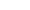 эффективность учебной деятельности; усвоение школьных норм поведения; успешность социальных контактов; эмоциональное благополучие.
Схема для родителей включает в себя 6 характеристик (шкал): успешность выполнения школьных заданий; степень усилий, необходимых ребенку для выполнения школьных заданий; самостоятельность ребенка при выполнении заданий; настроение, с которым ребенок идет в школу; взаимоотношения с одноклассниками; общая оценка адаптированности.
Схемы можно заполнять как один раз, так и в течение определенного времени. При одноразовом применении схем педагогов и родителей просят выбрать утверждение, наиболее точно отражающее состояние ребенка на данный момент (каждое утверждение имеет свой балл). На основании суммы полученных баллов по каждой схеме можно оценить адаптированность ребенка к школе.Обработка результатов для учителей:Суммируются баллы выбранных утверждений и определяется уровень социально-психологической адаптации детей: нормальная адаптация – 22–35 баллов; неполная адаптация – 15–21 балл; дезадаптация – 0–14 баллов.Обработка результатов для родителей:Суммируются баллы выбранных утверждений и определяется уровень социальнопсихологической адаптации детей: зона нормальной адаптации – 19–30 баллов;зона неполной адаптации – 13–18 баллов; зона дезадаптация – 0–12 баллов.3. Проективная методика "Кактус".
Цель: исследование эмоционально-личностной сферы первоклассника.Инструкция: ребята перед вами белый лист бумаги, все вы видели цветок такой как кактус и представляете его, я вас попрошу сейчас нарисовать кактус - таким, каким ты его себе представляешь". Вопросы и дополнительные объяснения не допускаются.При проведении диагностики учащимся выдается лист бумаги форматом А4 и простой карандаш. Возможен вариант с использованием цветных карандашей восьми "люшеровских" цветов, тогда при интерпретации учитываются соответствующие показатели теста Люшера.Обработка данных.
При обработке результатов принимаются во внимание данные, соответствующие всем графическим методам, а именно:пространственное положениеразмер рисункахарактеристики линийсила нажима на карандашКроме того, учитываются специфические показатели, характерные именно для данной методики:характеристика "образа кактуса" ( дикий, домашний, женственный и т.д.)характеристика манеры рисования ( прорисованный, схематичный и пр.)характеристика иголок ( размер, расположение, количество)Интерпретация результатов : по результатам обработанных данных по рисунку можно диагностировать качества личности испытуемого ребенка :Агрессивность - наличие иголок, особенно их большое количество. Сильно торчащие, длинные, близко расположенные друг к другу иголки отражают высокую степень агрессивности.Импульсивность - отрывистые линии, сильный нажим.Эгоцентризм, стремление к лидерству - крупный рисунок, расположенный в центре листа.Неуверенность в себе, зависимость - маленький рисунок, расположенный внизу листа.Демонстративность, открытость - наличие выступающих отростков в кактусе, вычурность форм.Скрытность, осторожность - расположение зигзагов по контуру или внутри кактуса.Оптимизм - изображение "радостных" кактусов, использование ярких цветов в варианте с цветными карандашами.Тревожность - преобладание внутренней штриховки, прерывистые линии, использование темных цветов в варианте с цветными карандашами.Женственность - наличие мягких линий и форм, украшений, цветов.Экстравертированность - наличие на рисунке других кактусов или цветов.Интровертированность - на рисунке изображен только один кактус.Стремление к домашней защите, чувство семейной общности - наличие цветочного горшка на рисунке, изображение домашнего кактуса.Отсутствие стремления к домашней защите, чувство одиночества - изображение дикорастущего, пустынного кактуса.После завершения рисунка ребенку (при инд.диагностике) в качестве дополнения можно задать вопросы, ответы которые помогут уточнить интерпретацию: 
1. Этот кактус домашний или дикий? 
2. Этот кактус сильно колется? Его можно потрогать?
3. Кактусу нравиться, когда за ним ухаживают, поливают, удобряют?
4. Кактус растет один или с каким-то растением по соседству? Если растет с соседом, то, какое это растение? 
5. Когда кактус подрастет, то, как он изменится (иголки, объем, отростки)?4.Микропрактикум «Мой класс»Инструкция: Вниманию учащихся предлагается листок с рисунком класса: «Ребята! На этом рисунке схематично изображен ваш класс. ( см. приложение 4 ) За столом сидит учитель, заняты своим делом ученики. Часть ребят играет во дворе. Найдите и отметьте крестиком на рисунке себя, напишите рядом свою имя и фамилию. Затем отметьте (тоже крестиком) на рисунке своего товарища, напишите рядом его имя и фамилию».Учителю важно знать:С кем из участников ситуации отождествляет себя испытуемый?Какое место в классе он отводит идентифицируемому с собой персонажу (Рядом с учителем, вне классной комнаты, вместе с ребятами, один)?Каково содержание занятий, эмоционально значимых для школьника?Анализ результатов:1. На рисунке обозначены позиции, указывающие на выраженность познавательных интересов: решение задачи у доски, совместное чтение книги, вопросы, задаваемые учителю. В данном случае идентификация в отношении этой позиции будет свидетельствовать об адекватности социально-психологического и учебного статуса младшего школьника.2. Позиция «один, вдали от учителя» – эмоционально неблагополучная позиция ребенка, указывающая на трудности адаптации к пребыванию в классном коллективе.3. Отождествление себя с детьми, стоящими в паре, вместе играющими, – доказательство благополучной социально-психологической позиции ребенка.4. Место рядом с учителем: учитель в данном случае является значимым лицом для испытуемого, а испытуемый отождествляет себя с учеником, принимаемым учителем.4. Игровая позиция: не соответствует учебной позиции5. Методика оценки школьной мотивации учащихся начальных классовДанная методика может быть использована при индивидуальном обследовании ребенка, а также может применяться для групповой диагностики. При этом допустимы два варианта предъявления.1. Вопросы читаются экспериментатором вслух, предлагаются варианты ответов, а дети (или ребенок) должен написать те ответы, которые они выбирают.2. Анкеты в напечатанном виде раздаются всем ученикам, и экспериментатор просит их отметить подходящие ответы. (см. приложение 5)Обработка результатовДля возможности дифференцировки детей по уровню школьной мотивации была разработана система балльных оценок:- ответ ребенка, свидетельствующий о его положительном отношении к школе и предпочтении им учебных ситуаций оценивается в 3 балла;- нейтральный ответ (не знаю, бывает по-разному и т.д.) оценивается в 1 балл;- ответ, позволяющий судить об отрицательном отношении ребенка к той или иной школьной ситуации оценивается в 0 баллов.
КлючКоличество баллов, которые можно получить за каждый из трех ответов на вопросы анкеты.Максимально возможная оценка равна 30 баллам.Уровни школьной мотивации:25–30 баллов – высокий уровень школьной мотивации;15–24 балла – средний уровень мотивации;10–14 баллов – низкий уровень школьной мотивации (ниже 10 баллов – негативное отношение к школе).6. Методика «Градусник»Методика разработана Н. П. Фетискиным и предназначена для выявления эмоциональных состояний «здесь и сейчас». Она использоваться в процессе учебных занятий и трудовой деятельности. Достоинством методики является быстрая фиксация состояний в их динамике. Это позволяет определить степень тревожности первоклассников, которая связана с учебной деятельностью.Инструкция:Перед вами на бланке изображен медицинский градусник, на котором имеется несколько шкал, соответствующих тому или иному эмоциональному состоянию. ( см. приложение 6) Деления на шкалах соответствуют тому или иному уровню вашего состояния. Отметьте любым знаком на этой шкале градусника «температуру» имеющегося в данный момент состояния (в данном случае – гнев или злость).Шкалы градусника соответствуют следующим состояниям: восторженному, радостному, светлому (приятному); спокойному, уравновешенному; безразличному, скучному, дремотному; раздраженному, пресыщенному.Интерпретация данных:Расположение знака до 36 градусов соответствует слабой выраженности состояния, от 36 до 37 градусов - средней выраженности состояния, от 37 до 38 градусов - высокой выраженности, а от 38 до 39 градусов - очень высокой выраженности данного эмоционального состояния.7. Методика "Солнце, тучка, дождик"Каждый ученик класса получает лист бумаги, на котором нарисованы солнце, тучка, дождик в трех вариантах. Учащимся предлагается определить их самочувствие в классе, дома, с друзьями с помощью погодных явлений. Учащимся нужно ответить на вопросы и подчеркнуть то состояние, которое соответствует их настроению.В классе мне -С друзьями мне -Дома мне -Диагностическая методика "Солнце, туча, дождик" позволила определить, как себя ощущает ребенок в различных ситуациях . Настроение в школе дети обозначили солнцем, это связано с появлением новых друзей и новой социальной роли.ПРИЛОЖЕНИЕ 1Имя Фамилия ____________________________________________Класс_____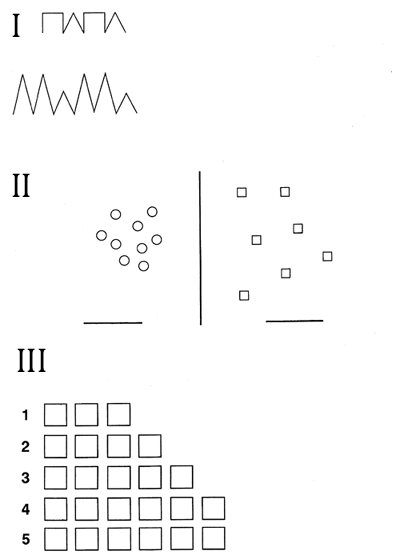 IV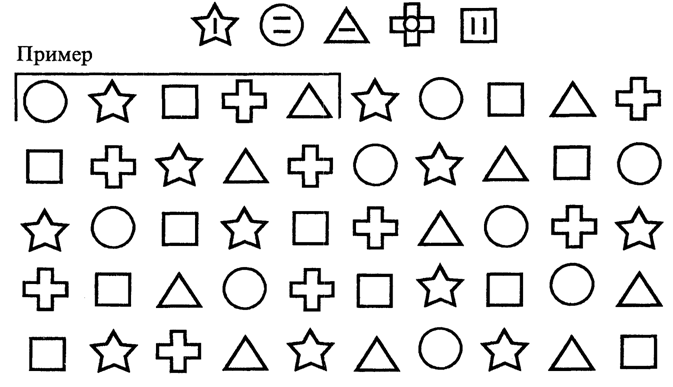 ПРИЛОЖЕНИЕ 2Экспертная оценкасоциально-психологической адаптации детей к школеИнструкция:Уважаемые педагоги! По каждой характеристике (шкале) выберите утверждение, которое наиболее точно отражает состояние учащегося.Ф.И.учащегося __________________________________________________________ Класс _____________ПРИЛОЖЕНИЕ 3Экспертная оценкаадаптированности ребенка к школе(Чирков В. И., Соколова О. Л., Сорокина О. В.)Инструкция:Уважаемые родители! По каждой характеристике (шкале) выберите утверждение, которое наиболее точно отражает состояние вашего ребенка.Ф.И. учащегося _________________________________________________ Класс _____________________ПРИЛОЖЕНИЕ4Фамилия Имя ___________________________________ Класс __________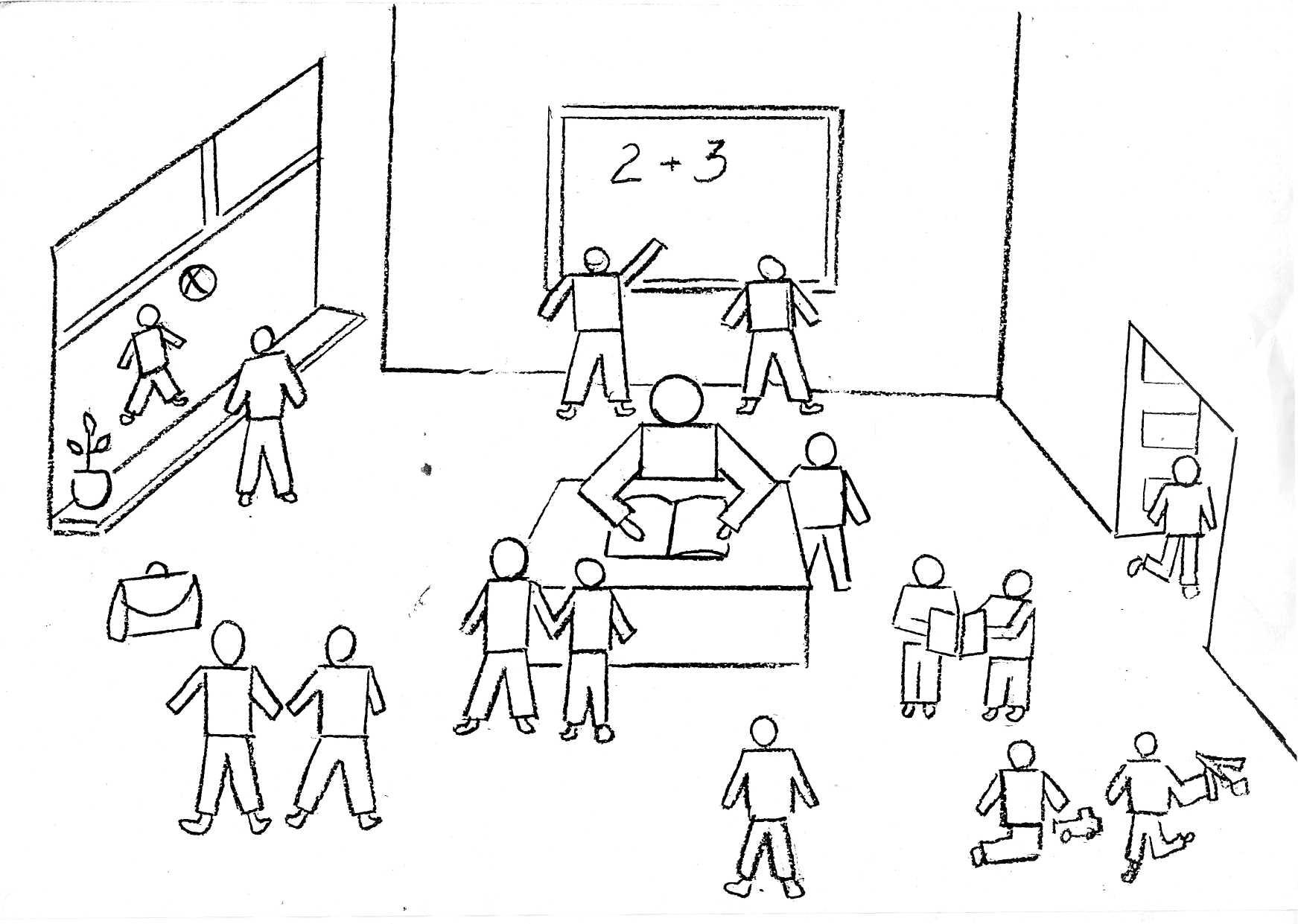 ПРИЛОЖЕНИЕ5ТЕКСТ ОПРОСНИКА1. Тебе нравится в школе?— не очень— нравитсяне нравится2. Утром, когда ты просыпаешься, ты всегда с радостью идешь в школу или тебе часто хочется остаться дома?— чаще хочется остаться дома— бывает по-разномуиду с радостью3. Если бы учитель сказал, что завтра в школу не обязательно приходить всем ученикам, что желающие могут остаться дома, ты пошел бы в школу или остался дома?— не знаю— остался бы домапошел бы в школу4. Тебе нравится, когда у вас отменяют какие-нибудь уроки?— не нравится— бывает по-разномунравится5. Ты хотел бы, чтобы тебе не задавали домашних заданий?— хотел бы— не хотел бы— не знаю6. Ты хотел бы, чтобы в школе остались одни перемены?— не знаюне хотел быхотел бы7. Ты часто рассказываешь о школе родителям?— часторедконе рассказываю8. Ты хотел бы, чтобы у тебя был менее строгий учитель?— точно не знаю— хотел быне хотел бы9. У тебя в классе много друзей?— мало— многонет друзей10. Тебе нравятся твои одноклассники?— нравятся— не оченьне нравятсяПРИЛОЖЕНИЕ 6Бланк для ответов:«Градусник»ФамилияИмя___________________________________________________ класс ________Насколько я разозлился сегодня _______________________________ (число, месяц, год)?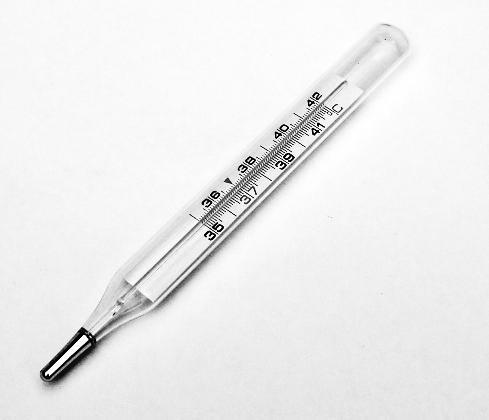 Лист наблюдений задания № 1.Кто «тормозит»:Кто спешит:Кто отвлекается:Кто мешает другим:Не понял задание:Последовательность завершения:Лист наблюдений задания № 2.Кто «тормозит»:Кто спешит:Кто отвлекается:Кто мешает другим:Не понял задание:Последовательность завершения:Лист наблюдений задания № 3.Кто «тормозит»:Кто спешит:Кто отвлекается:Кто мешает другим:Не понял задание:Последовательность завершения:Лист наблюдений задания № 4.Кто «тормозит»:Кто спешит:Кто отвлекается:Кто мешает другим:Не понял задание:Последовательность завершения:Лист наблюдений задания № 5.Кто «тормозит»:Кто спешит:Кто отвлекается:Кто мешает другим:Не понял задание:Последовательность завершения:№ вопросаОценка за1-й ответОценка за2-й ответОценка за3-й ответ11302013310343105031613073108103913010310ПоказателиОценка
показателя
в баллахКритерий 1. Эффективность учебной деятельностиКритерий 1. Эффективность учебной деятельностиШкала 1. Учебная активностьШкала 1. Учебная активностьУчебная активность отсутствует (ребенок не включается в учебный процесс)0Пассивен на уроке, дает отрицательные ответы или не отвечает совсем, часто переписывает готовое с доски1Учебная активность на уроке носит кратковременный характер, часто отвлекается, не слышит вопроса2Редко поднимает руку, но отвечает правильно3На уроке работает, положительные и отрицательные ответы чередуются4Активно работает на уроке, часто поднимает руку и отвечает правильно5Шкала 2. Усвоение знаний (успеваемость)Шкала 2. Усвоение знаний (успеваемость)Плохое усвоение программного материала по всем предметам – грубые ошибки, большое их количество (низкая успеваемость по всем предметам, средний балл ниже 3,3)0Частые ошибки, неаккуратное выполнение заданий, много исправлений, зачеркиваний (непостоянство оценок, средний балл 3,5 и ниже)1Плохое усвоение материала по одному из основных предметов, обилие ошибок2Редкие ошибки, связанные с пропуском букв и их заменой3Небольшие помарки, единичные ошибки4Правильное безошибочное выполнение школьных заданий5Критерий 2. Усвоение школьных норм поведенияКритерий 2. Усвоение школьных норм поведенияШкала 3. Поведение на урокеШкала 3. Поведение на урокеНе выполняет требования учителя: большую часть урока занимается посторонними делами0Выполняет требования учителя частично, отвлекается на посторонние занятия, вертится или постоянно разговаривает1Часто наблюдается скованность в движениях, позе, напряженность в ответах2Изредка поворачивается, обменивается короткими репликами с товарищами3Выполняет требования учителя, но иногда, на короткое время, отвлекается от урока4Сидит спокойно, добросовестно выполняет все требования учителя5Шкала 4. Поведение на переменеШкала 4. Поведение на переменеЧасто нарушает нормы поведения: мешает другим детям играть, нападает на них, кричит, бегает, не меняет своего поведения, когда делают замечания (не владеет собой)0Пассивный, движения скованные, избегает других детей1Не может найти себе занятие, переходит от одной группы детей к другой2Активность ребенка ограничивается занятиями, связанными с подготовкой к следующему уроку (готовит учебники, тетради, моет доску, убирает класс)3Активность выражена в малой степени – предпочитает занятия в классе с кем-нибудь из ребят, чтение книг, спокойные игры4Высокая игровая активность, охотно участвует в подвижных, коллективных играх5Критерий 3. Успешность социальных контактовКритерий 3. Успешность социальных контактовШкала 5. Взаимоотношения с одноклассникамиШкала 5. Взаимоотношения с одноклассникамиПроявляет негативизм по отношению к детям, постоянно ссорится и обижает их (другие дети его не любят)0Замкнут, изолирован от других детей, предпочитает находиться один (другие дети равнодушны к нему)1Предпочитает находиться рядом с детьми, но не вступает с ними в контакт2Сфера общения ограничена: контактирует только с некоторыми ребятами3Малоинициативный, но легко вступает в контакт, когда к нему обращаются дети4Общительный, легко контактирует с детьми5Шкала 6. Отношение к учителюШкала 6. Отношение к учителюОбщение с учителем приводит к отрицательным эмоциям, обижается, плачет при малейшем замечании0Избегает контакта с учителем, при общении с ним легко смущается, теряется, говорит тихо, запинается1Выполняет требования учителя формально, не заинтересован в общении с ним, старается быть незаметным2Старательно выполняет требования учителя, но за помощью обращается чаще к одноклассникам3Дорожит хорошим мнением учителя о себе, стремится выполнять все его требования, в случае необходимости сам обращается к нему за помощью4Проявляет дружелюбие по отношению к учителю, стремится понравиться ему, после урока часто подходит к учителю, общается с ним5Критерий 4. Эмоциональное благополучиеКритерий 4. Эмоциональное благополучиеШкала 7. ЭмоцииШкала 7. ЭмоцииПреобладание депрессивного настроения. Агрессия (вспышки гнева, злости) проявляются в отношениях с детьми (может ударить, чтото сломать, затеять драку) и в отношениях с учителем0Отдельные депрессивные проявления, плач без всяких на то причин. Агрессивные реакции: часто ссорится с детьми, повышает голос1Отрицательные эмоции:
- тревожность, огорчение, иногда страх; 
- обидчивость, вспыльчивость, раздражительность2Эпизодически проявление сниженного настроения3Спокойное эмоциональное состояние4Хорошее настроение, часто улыбается, смеется5ПоказателиОценка
показателя
в баллахШкала 1. Успешность выполнения школьных заданийШкала 1. Успешность выполнения школьных заданийПлохое усвоение программного материала по всем предметам1Плохое усвоение материала по одному из основных предметов, обилие ошибок: частые ошибки, неаккуратное выполнение заданий2Редкие ошибки, связанные с пропуском букв или их заменой3Небольшие помарки, единичные ошибки4Правильное безошибочное выполнение школьных заданий5Шкала 2. Степень усилий, необходимых ребенку для выполнения школьных заданийШкала 2. Степень усилий, необходимых ребенку для выполнения школьных заданийРебенок отказывается работать, может плакать, кричать, проявлять агрессию1Выполнение школьных заданий требует от ребенка определенной степени напряжения2Иногда работает легко, в другое время проявляет упрямство, выполнение заданий требует некоторого напряжения для своего завершения3Выполнение школьных заданий не вызывает у ребенка особых затруднений4Ребенок работает легко, свободно, без напряжения5Шкала 3. Самостоятельность ребенка при выполнении школьных заданийШкала 3. Самостоятельность ребенка при выполнении школьных заданийДля выполнения ребенком школьных заданий требуется инициатива, помощь и постоянный контроль со стороны взрослого1Ребенок мог бы справляться со школьными заданиями самостоятельно, но предпочитает делать их с помощью взрослого2Иногда обращается за помощью, но чаще выполняет задания сам3Работает самостоятельно, почти не обращаясь к помощи взрослого4Ребенок сам справляется со школьными заданиями5Шкала 4. Настроение, с которым ребенок идет в школуШкала 4. Настроение, с которым ребенок идет в школуПреобладание депрессивного настроения или агрессии (вспышки гнева, злости)1Случаются проявления отрицательных эмоций:
- тревожность, огорчение, иногда страх; 
- обидчивость, вспыльчивость, раздражительность2Иногда бывают проявления сниженного настроения3Спокоен, деловит, нет проявлений сниженного настроения4Ребенок улыбается, смеется, с хорошим настроением идет в школу5Шкала 5. Взаимоотношение с одноклассникамиШкала 5. Взаимоотношение с одноклассникамиЗамкнут, изолирован от других детей, предпочитает находиться один. Инициативен в общении, но часто проявляет негативизм по отношению к детям: ссорится, дразнится, дерется1Предпочитает находиться рядом с детьми, но не вступать с ними в контакт2Сфера общения несколько ограниченная: общается только с некоторыми ребятами3Малоинициативен, но легко вступает в контакт, когда к нему обращаются дети4Общительный, инициативный, легко контактирует с детьми, у него много друзей, знакомых5Шкала 6. Общая оценка адаптированности ребенкаШкала 6. Общая оценка адаптированности ребенкаНизкий уровень адаптированности1Уровень адаптированности ниже среднего2Средний уровень адаптированности ребенка3Уровень адаптированности выше среднего4Высокий уровень адаптированности5